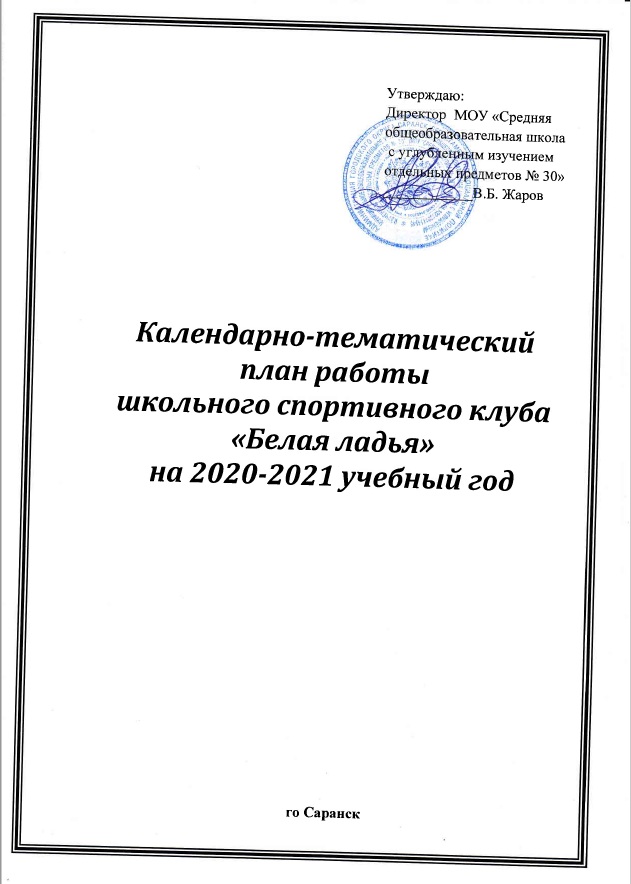 № Наименование мероприятияСроки проведенияКлассыЗаседание совета клуба.Выборы руководителя клуба, членов клуба.Составление плана работы на учебный год.Распределение обязанностей.Сентябрь Разъяснительная работа с ученическими коллективами школы, коллективами спортивных секций, классными руководителями.     Сентябрь-май1-11-ые классыКонсультации для родителей по вопросам физического воспитания детей в семье.Сентябрь-май1-11-ые классыКонтроль за проведением утренней зарядки и физкультминуток.Ежедневно1-11-ые классыШахматный турнир среди обучающихся в рамках проведения Дня здоровья.Последняя суббота каждого месяца1-11-ые классыОрганизация и проведение игр во время каникул.Осенние, зимние, весенние, летние каникулы1-11-ые классыСпортивные соревнования по шашкам «Черное и белое»Сентябрь1-4-ые классыОформление  и обновление информационного стенда по здоровому образу жизни.Октябрь, январь1-11-ые классыСпортивные соревнования по шахматам «Шахматный мир»Октябрь3-4-ые классыСпортивные соревнования по шахматам «Шахматный мир»Октябрь5-ые классыМастер – класс по шахматам, шашкам.Октябрь1-2-ые классыМастер – класс по шахматам, шашкам.Ноябрь3-4-ые классыСпортивные соревнования по шашкам «Черное и белое»Ноябрь6-ые классыМодуль по пропаганде здорового образа жизни «Быть здоровым здорово!»Декабрь, январь1-11-ые классыСоревнования, посвященные памяти Галушкина Н.Б.Декабрь5-11-ые классыМастер – класс по шахматам, шашкам.Декабрь5-6-ые классыСпортивные соревнования по шахматам «Шахматный мир»Декабрь7-ые классыЗаседание совета клуба.Подведение итогов за полугодие.Отчет о проведенной работе.ДекабрьСпортивные соревнования по шашкам «Черное и белое»Январь8-ые классыМастер – класс по шахматам, шашкам.Февраль7-8-ые классыСоревнования, посвященные Дню защитника Отечества (мальчики).Февраль1-11-ые классыСоревнования, посвященные Международному женскому дню (девочки).Март1-11-ые классыМастер – класс по шахматам, шашкам.Март9-10-ые классыСпортивные соревнования по шашкам «Черное и белое»Апрель9-10-ые классыМастер – класс по шахматам, шашкам.Апрель11-ые классыСпортивные соревнования по шахматам «Шахматный мир»Май11-ые классыЗаседание совета клуба.Подведение итогов за 2020-2021 учебный год.Отчет о проведенной работе.МайОрганизация спортивно-массовой работы в летнем лагере с дневным пребыванием.Май1-7-ые классы